УТВЕРЖДЕНОДиректорМАОУ "СОШ № 7"______________С.В.Миловаценовой запрос в электронном магазине,УЧАСТНИКАМИ, КОТОРОЙ МОГУТ БЫТЬ ТОЛЬКО СУБЪЕКТЫ МАЛОГО И СРЕДНЕГО ПРЕДПРИНИМАТЕЛЬСТВАПриложение № 1к извещению об осуществлении закупкиТехническое заданиена поставку плитки резиновой1. Объект закупки:2. Место поставки: Оренбургская область, г. Сорочинск, ул. Карла Маркса, д.18; ул. Карла Маркса, д. 89.3. Срок поставки: в течение 20 календарных дней с момента заключения договора.4. Требования к качеству, безопасности товара:4.1. Поставляемый товар должен соответствовать заданным функциональным и качественным характеристикам; 4.2. Поставляемый товар должен быть разрешен к использованию на территории Российской Федерации, иметь торговую марку и товарный знак, качество поставляемого товара должно полностью соответствовать установленным требованиям Российской Федерации, ГОСТ, ОСТ, нормативно-технической документации (сертификатам качества, декларациям о соответствии и (или) другим документам, подтверждающим качество товара);4.3. Поставляемый Товар должен являться новым, ранее не использованным (все составные части Товара должны быть новыми), не должен иметь дефектов, связанных с конструкцией, материалами или функционированием при штатном их использовании;4.4. На товаре не должно быть следов механических повреждений, изменений вида комплектующих;4.5. Товар должен быть безопасным и отвечать требованиям законодательства Российской Федерации, требованиям безопасности, ГОСТ, нормам и правилам безопасности его эксплуатации и другой нормативно-технической документации;4.6. Товар должен отвечать требованиям безопасности жизни и здоровья, окружающей среды в течение установочного срока годности при обычных условиях его использования, хранения, транспортировки и утилизации;4.7. Гарантийные обязательства должны распространяться на каждую единицу товара с момента приемки товара Заказчиком. Гарантийный срок составляет не менее срока указанного заводом изготовителем (производителем). В течение гарантийного срока обнаруженные недостатки товара подлежат устранению силами и средствами Поставщика;5. Требования к упаковке, маркировке товара:5.1. Товар поставляется в таре и упаковке, соответствующей государственным стандартам, техническим условиям, предъявляемым к поставке данного вида товара, другой нормативно-технической документации. На таре и упаковке должна содержаться отчетливая информация на русском языке;5.2. Поставщик должен обеспечить упаковку товара, способную предотвратить его повреждение или порчу во время перевозки к конечному пункту назначения – Заказчику. Тара и упаковка должны быть прочными, сухими, без нарушения целостности со специальной маркировкой;5.3. Поставщик несет ответственность за ненадлежащую упаковку, не обеспечивающую сохранность товара при его хранении и транспортировании;5.4. Упаковка и маркировка товара должна соответствовать требованиям ГОСТ, импортный товар – международным стандартам упаковки. Маркировка товара должна содержать: наименование товара, наименование фирмы-изготовителя, юридический адрес изготовителя, дату выпуска. Маркировка упаковки должна строго соответствовать маркировке товара.6. Требования к гарантийному сроку товара и (или) объему предоставления гарантий качества товара6.1. Гарантия качества товара – не менее 24 месяцев, но не менее гарантийного срока, установленного производителем.6.2. Гарантийные обязательства должны распространяться на каждую единицу товара с момента приемки товара Заказчиком.6.3. Поставщик обязан при обнаружении недостатков у поставляемого товара заменить товар ненадлежащего качества, при обнаружении некомплектности/недопоставки произвести доукомплектование/допоставку, при несоответствии товара установленному ассортименту, заменить товар на соответствующий, своим транспортом и за свой счет, в сроки, определенные договоромПриложение № 2к извещению об осуществлении закупкиОБОСНОВАНИЕ НАЧАЛЬНОЙ (МАКСИМАЛЬНОЙ)ЦЕНЫ ДОГОВОРАПрилагается отдельным файломПриложение № 3к извещению об осуществлении закупкиПРОЕКТ ДОГОВОРАДОГОВОР № _____на поставку плитки резиновойг. Сорочинск	   «____»_______ 2023 годаМуниципальное автономное общеобразовательное учреждение «Средняя общеобразовательная школа № 7 имени Сергея Петровича Ионова» города Сорочинска Оренбургской области «Заказчик», в лице директора ______________________действующего на основании Устава,_ с одной стороны, и __________________________________________, именуемое в дальнейшем «Поставщик», в лице _______________________________, действующего на основании ___________________ с другой стороны, совместно именуемые «Стороны», на основании протокола заседания комиссии по осуществлению закупок № ________________ от ____________г. в соответствии с Федеральным законом от 18.07.2011г. № 223-ФЗ «О закупках товаров, работ, услуг отдельными видами юридических лиц», Положением о закупке товаров, работ, услуг для МАОУ "СОШ № 7"заключили настоящий договор (далее - «договор») о нижеследующем:1. ОБЪЕКТ ЗАКУПКИ ДОГОВОРА1.1. Поставщик обязуется произвести поставку плитки резиновой (далее – Товар), согласно прилагаемой Спецификации (Приложение №1 к договору), которая является неотъемлемой частью Договора, Заказчик обязуется принять и оплатить поставленный Товар на условиях, предусмотренных настоящим Договором.1.2. Срок поставки и условия поставки товара: в течение 20 календарных дней с момента заключения договора.1.3. Место поставки: Оренбургская область, г. Сорочинск, ул. Карла Маркса, д.18; ул. Карла Маркса, д. 89.2. ПРАВА ИОБЯЗАННОСТИ СТОРОН2.1. Поставщик обязуется:2.1.1. Осуществить доставку, разгрузку, Товара Заказчику по адресу: Оренбургская область, г. Сорочинск, ул. Карла Маркса, д.18; ул. Карла Маркса, д. 89.2.1.2. Передать Товар по качеству и количеству, соответствующим условиям Договора, в упаковке, исключающей возможность порчи Товара при его транспортировке и хранении.Поставщик несет полную ответственность за порчу или повреждение продукции вследствие несоответствующей упаковки до момента разгрузки на складе Заказчика. 2.1.3. Передать Товар свободным от любых прав и притязаний 3-х лиц.2.2. Заказчик обязуется:2.2.1. Принять Товар в соответствии с разделом 3 настоящего Договора и при отсутствии претензий относительно количества, качества, комплектности и других характеристик товара, подписать Акт приемки товара (Приложение №2 к договору), передать один экземпляр Поставщику и оплатить Товар.2.3. Заказчик имеет право:2.3.1. Осуществлять фото, видеосъемку и аудиозапись процедуры приемки товара, самого товара и лица присутствующего при приемке товара по доверенности от Поставщика. При необходимости Заказчик имеет право передавать фото, видео и аудио материалы в правоохранительные органы.2.3.2. По согласованию с Поставщиком изменить условия Договора.2.3.3. Привлекать экспертов, экспертные организации для проверки соответствия качества поставляемого товара требованиям, установленным Договором.2.3.4. Требовать возмещения неустойки (штрафа, пени) и (или) убытков, причиненных по вине Поставщика.2.4. Поставщик вправе:2.4.1. Требовать приемки поставляемого товара в соответствии с условиями Договора.2.4.2. Требовать оплаты поставленного и принятого товара в соответствии с условиями Договора.2.4.3. По согласованию с Заказчиком досрочно поставить товар.3. ПОРЯДОК ПРИЕМА-ПЕРЕДАЧИ ТОВАРА3.1. Поставка Товара осуществляется Поставщиком в соответствии со спецификацией (Приложение №1 к договору) и в установленные п. 1.2. сроки3.2. При исполнении Договора по согласованию Заказчика с Поставщиком допускается поставка товара, качество, технические и функциональные характеристики (потребительские свойства) которого являются улучшенными по сравнению с качеством и соответствующими техническими и функциональными характеристиками, указанными в Договоре. 3.3. Приемка Товара осуществляется в порядке, предусмотренном Инструкцией о порядке приемки продукции производственно-технического назначения и товаров народного потребления по качеству № П-7 (утверждена постановлением Госарбитража при  Совете Министров СССР от 25.04.1966г.,  в ред. постановлений Госарбитража СССР от 29.12.73г. № 81, от 14.11.74г. № 98) и Инструкций о порядке приемки продукции производственно-технического назначения и товаров народного потребления по количеству  № П-6 (утверждена постановлением Госарбитража при Совете Министров СССР от 15.06.1965г., в ред. постановлений Госарбитража СССР от 29.12.73г. № 81, от 14.11.74г. № 98). В случае выявления некачественного товара или количественной недопоставки Заказчик составляет претензию и направляет Поставщику в установленном порядке.3.4. Претензия должна быть рассмотрена и по ней должен быть дан письменный ответ по существу Стороной, которой адресована претензия, в срок не позднее 15 (пятнадцати) календарных дней с даты ее получения.3.6. Предоставить Заказчику вместе с Товаром следующую документацию (на русском языке) в 2-х экземплярах:- Счет на оплату- Счет-фактуру, согласно Налогового Кодекса ст. 169 (с указанием даты и № Договора);-Товарную накладную формы №ТОРГ- 12 (Унифицированная форма № ТОРГ-12, утвержденная  постановлением Госкомстата России от 25.12.98 г. № 132);- Акт о приемке  товаров (приложение №2);-Сертификат качества (декларацию о соответствии); 3.7. В целях фиксации фактов исполнения Поставщиком его обязательств по поставке Товара, Заказчик и Поставщик подписывают товарную накладную, отражающую количество единиц Товара, переданных Поставщиком Заказчику и акт приемки товара. В случае отсутствия у Поставщика печати подтвердить полномочия в соответствии с п. 1 ст. 53 ГК РФ.Приемка товаров (работ, услуг) осуществляется Заказчиком по факту выполнении обязательств  поставщиком (подрядчиком, исполнителем).  Поставщик (подрядчик, исполнитель) не позднее дня следующего за днем окончания исполнения обязательств, предусмотренных Договором, представляет Заказчику акт приемки товара (приложение № 2 к Договору.) 3.8. Товар не принимается в виде посылок и бандеролей. Присутствие представителей Поставщика в момент передачи Товара обязательно. Полномочия представителя для приема–передачи товара должны быть оформлены надлежащим образом, в соответствии со ст.185 Гражданского кодекса РФ. В случае неявки представителя Поставщика товар подлежит возврату за счет средств Поставщика.3.9. Заказчик в течение 3-х рабочих дней со дня получения акта приемки товара, подписывает его, либо дает мотивированный отказ.  Возражения, на которых основан отказ от приема Товара, не должны выходить за пределы обязательств Поставщика, предусмотренных Договором.3.10. Датой фактической поставки Товара считается дата подписания Заказчиком документов о приемке.3.11. Риск случайной гибели или случайного повреждения Товара переходит от Поставщика к Заказчику с момента подписания ими товарной накладной.3.12. По окончании исполнения Сторонами обязательств по Договору в течение 5 рабочих дней Стороны подписывают Акт сверки расчетов.4. ПОРЯДОК РАСЧЕТОВ4.1. Цена Договора составляет _______ (________) рублей, ____ копеек. НДС облагается/не облагается (указать основание освобождения от НДС со ссылкой на НК РФ). Цена Договора является твердой и не может изменяться в ходе его исполнения, за исключением случаев, предусмотренных законодательством Российской Федерации. При этом цена Договора может быть снижена по соглашению Сторон без изменения, предусмотренных Договором количества товаров и иных условий исполнения Договора.4.2. Цена Договора может быть снижена по соглашению сторон без изменения, предусмотренных Договором количества товаров и иных условий Договора.4.3.Цена включает в себя: общую стоимость всех затрат, издержек и иных расходов Поставщика, необходимые для исполнения им своих обязательств по Договору в полном объеме и надлежащего качества, в том числе накладные расходы, расходы на упаковку, маркировку, страхование, сертификацию, стоимость тары (упаковки), транспортные расходы по поставке, разгрузке товара по месту нахождения Заказчика, затраты по хранению товара на складе Поставщика, стоимость погрузочно-разгрузочных работ, все подлежащие к уплате налоги, пошлины, обязательные платежи, таможенные платежи, иные платежи, прочие сборы, которые Поставщик должен оплачивать в соответствии с Договором или на иных основаниях в соответствии с законодательством Российской Федерации, а также затраты, связанные с выполнением гарантийных обязательств Поставщика.4.4. Оплата товара по настоящему Договору осуществляется путем перечисления Заказчиком денежных средств на расчетный счет Поставщика, указанный в настоящем Договоре. В случае изменения расчетного счета Поставщика, Поставщик обязан в однодневный срок в письменной форме сообщить Заказчику о новых реквизитах. В противном случае, все риски, связанные с перечислением Заказчиком денежных средств на указанный в настоящем Договоре расчетный счет Поставщика, несет Поставщик.4.5. Расчет по настоящему договору осуществляется Заказчиком за фактически поставленный Поставщиком и принятый Заказчиком товар, в течение 7 (семь) рабочих дней с даты подписания Заказчиком товарной (товарно-транспортной) накладной (УПД), на основании представленного Поставщиком счета (счета-фактуры при наличии).4.6. Финансирование осуществляется за счет средств бюджета Сорочинского городского округа.4.7. Оплата Договора может быть осуществлена путем выплаты Поставщику суммы, уменьшенной на сумму неустойки (пеней, штрафов). 4.8. Сумма, подлежащая уплате заказчиком юридическому лицу или физическому лицу, в том числе зарегистрированному в качестве индивидуального предпринимателя, уменьшается на размер налогов, сборов и иных обязательных платежей в бюджеты бюджетной системы Российской Федерации, связанных с оплатой договора, если в соответствии с законодательством Российской Федерации о налогах и сборах такие налоги, сборы и иные обязательные платежи подлежат уплате в бюджеты бюджетной системы Российской Федерации заказчиком.5. ГАРАНТИЙНЫЕ ОБЯЗАТЕЛЬСТВА5.1. Поставщик гарантирует, что Товар, поставляемый по договору, не имеет недостатков, связанных с качеством изготовления. 5.2.	Поставщик гарантирует качество Товара в соответствии с государственными стандартами и техническими условиями, которые подтверждаются соответствующей документацией (сертификат соответствия/ гигиенический сертификат).5.3.	В случае поставки некачественного Товара Заказчик вправе по своему усмотрению требовать:•	безвозмездного устранения недостатков Товара или возмещения расходов на их исправление Поставщиком;•	замены  некачественного Товара  на аналогичный  качественный Товар.5.4.	Поставщик обязан исполнить требования Заказчика, предусмотренные пунктом 5.3. договора, в течение 5 рабочих дней с момента получения уведомления ЗАКАЗЧИКА о выявленных недостатках. Для участия в составлении акта, фиксирующего недостатки, согласования порядка и сроков их устранения Поставщик обязан направить своего представителя не позднее 3 (трех) рабочих дней со дня получения письменного извещения от Заказчика. 5.5.	При неявке или отказе Поставщика от составления или подписания акта обнаруженных недостатков, Заказчик составляет односторонний акт на основании проведения независимой экспертизы. В случае если экспертизой установлено, что недостаток Товара возник по вине Поставщика, расходы на проведение независимой экспертизы относятся на его счет.5.6.	Поставщик принимает на себя ответственность за качество изготавливаемого и поставляемого Товара, в связи, с чем обязуется оградить Заказчика от необходимости разбирательств с изготовителем (производителем) по поводу факта и причин наличия дефектов (браков, недостатков) в Товаре.5.7.	Заказчик вправе требовать полного возмещения убытков, причиненных ему вследствие поставки ему Товара ненадлежащего качества.5.8. Гарантия качества товара – не менее 24 месяцев, но не менее гарантийного срока, установленного производителем.6. ЭКСПЕРТЫ, ЭКСПЕРТНЫЕ ОРГАНИЗАЦИИ6.1. Для проверки предоставленных  Поставщиком результатов, в части их соответствия условиям Договора Заказчик вправе провести экспертизу. Экспертиза результатов, может проводиться Заказчиком своими силами или к ее проведению могут привлекаться эксперты, экспертные организации на основании Договоров. 6.2. Для проведения экспертизы оказанной услуги эксперты, экспертные организации имеют право запрашивать у Заказчика и Поставщика дополнительные материалы, относящиеся к условиям исполнения Договора и отдельным этапам исполнения Договора. Результаты такой экспертизы оформляются в виде заключения, которое подписывается экспертом, уполномоченным представителем экспертной организации и должно быть объективным, обоснованным. В случае, если по результатам такой экспертизы установлены нарушения требований Договора, не препятствующие приемке оказанной услуги, в заключении могут содержаться предложения об устранении данных нарушений, в том числе с указанием срока их устранения.6.3. Эксперт, экспертная организация обязаны уведомить в письменной форме Заказчика и Поставщика о допустимости своего участия в проведении экспертизы (в том числе об отсутствии оснований для не допуска к проведению экспертизы).7. КАЧЕСТВО ТОВАРА. ТРЕБОВАНИЯ К УПАКОВКЕ И МАРКИРОВКЕ7.1. Качество Товара определяется внешним видом, техническими характеристиками, соответствующего качеству товара, определенного спецификацией договора (Приложение №1 к договору).7.2.  Требования к качеству упаковки.7.2.1. Товар должен поставляться в упаковке, соответствующей характеру поставляемого товара и способу транспортировки. Упаковка должна предохранять груз от всякого рода повреждений, утраты товарного вида, быть невскрытой, с отсутствием следом механических повреждений, следов воздействия влаги и т.п. 7.3. Поставщик гарантирует, что товар, поставляемый по Договору, не имеет недостатков, связанных с качеством изготовления. Оборудование должно быть новым, не восстановленным, не допускается поставка выставочных образцов. Оборудование должно быть поставлено комплектно и обеспечивать конструктивную и функциональную совместимость8. ОТВЕТСТВЕННОСТЬ СТОРОН8.1. В случае просрочки исполнения заказчиком обязательств, предусмотренных договором, а также в иных случаях неисполнения или ненадлежащего исполнения заказчиком обязательств, предусмотренных договором, поставщик (подрядчик, исполнитель) вправе потребовать уплаты неустоек (штрафов, пеней).8.2. Пеня начисляется за каждый день просрочки исполнения заказчиком обязательства, предусмотренного договором, начиная со дня, следующего после дня истечения установленного договором срока исполнения обязательства. Такая пеня устанавливается в размере одной трехсотой действующей на дату уплаты пеней ключевой ставки Центрального банка Российской Федерации от не уплаченной в срок суммы. 8.3. Штрафы начисляются за ненадлежащее исполнение заказчиком обязательств, предусмотренных договором, за исключением просрочки исполнения обязательств, предусмотренных договором.Размер штрафа определяется в размере 1000 рублей.8.4. В случае просрочки исполнения поставщиком (подрядчиком, исполнителем) обязательств (в том числе гарантийного обязательства), предусмотренных договором, а также в иных случаях неисполнения или ненадлежащего исполнения поставщиком (подрядчиком, исполнителем) обязательств, предусмотренных договором, заказчик направляет поставщику (подрядчику, исполнителю) требование об уплате неустоек (штрафов, пеней).8.5. Пеня начисляется за каждый день просрочки исполнения поставщиком  (подрядчиком, исполнителем) обязательства, предусмотренного договором, начиная со дня, следующего после дня истечения установленного договором срока исполнения обязательства, и устанавливается в размере одной трехсотой действующей на дату уплаты пени ключевой ставки Центрального банка Российской Федерации от цены договора (отдельного этапа исполнения договора), уменьшенной на сумму, пропорциональную объему обязательств, предусмотренных договором (соответствующим отдельным этапом исполнения договора) и фактически исполненных поставщиком (подрядчиком, исполнителем), за исключением случаев, если законодательством Российской Федерации установлен иной порядок начисления пени.8.6. Штрафы начисляются за каждый факт неисполнения или ненадлежащего исполнения поставщиком (подрядчиком, исполнителем) обязательств, предусмотренных договором, за исключением просрочки исполнения поставщиком (подрядчиком, исполнителем) обязательств (в том числе гарантийных обязательств), предусмотренных договором. Размер штрафа устанавливается в размере:10 процентов цены договора (этапа) в случае, если цена договора (этапа) не превышает 3 млн. рублей;5 процентов цены договора (этапа) в случае, если цена договора (этапа) составляет от 3 млн. рублей до 50 млн. рублей (включительно);1 процент цены договора (этапа) в случае, если цена договора (этапа) составляет от 50 млн. рублей до 100 млн. рублей (включительно);0,5 процента цены договора (этапа) в случае, если цена договора (этапа) составляет от 100 млн. рублей до 500 млн. рублей (включительно);0,4 процента цены договора (этапа) в случае, если цена договора (этапа) составляет от 500 млн. рублей до 1 млрд. рублей (включительно);0,3 процента цены договора (этапа) в случае, если цена договора (этапа) составляет от 1 млрд. рублей до 2 млрд. рублей (включительно);0,25 процента цены договора (этапа) в случае, если цена договора (этапа) составляет от 2 млрд. рублей до 5 млрд. рублей (включительно);0,2 процента цены договора (этапа) в случае, если цена договора (этапа) составляет от 5 млрд. рублей до 10 млрд. рублей (включительно);0,1 процента цены договора (этапа) в случае, если цена договора (этапа) превышает 10 млрд. рублей.8.7. За каждый факт неисполнения или ненадлежащего исполнения поставщиком (подрядчиком, исполнителем) обязательств, предусмотренных договором, заключенным с победителем закупки (или с иным участником закупки в случаях, установленных Положением о закупках), предложившим наиболее высокую цену за право заключения договора, размер штрафа рассчитывается в порядке, установленном положением, за исключением просрочки исполнения обязательств (в том числе гарантийного обязательства), предусмотренных договором, и устанавливается в следующем порядке:а) в случае, если цена договора не превышает начальную (максимальную) цену договора:10 процентов начальной (максимальной) цены договора, если цена не превышает 3 млн. рублей;5 процентов начальной (максимальной) цены договора, если цена договора составляет от 3 млн. рублей до 50 млн. рублей (включительно);1 процент начальной (максимальной) цены договора, если цена договора составляет от 50 млн. рублей до 100 млн. рублей (включительно);б) в случае, если цена договора превышает начальную (максимальную) цену договора:10 процентов цены договора, если цена договора не превышает 3 млн. рублей;5 процентов цены договора, если цена договора составляет от 3 млн. рублей до 50 млн. рублей (включительно);1 процент цены договора, если цена договора составляет от 50 млн. рублей до 100 млн. рублей (включительно).8.8. За каждый факт неисполнения или ненадлежащего исполнения поставщиком (подрядчиком, исполнителем) обязательства, предусмотренного договором, которое не имеет стоимостного выражения, размер штрафа устанавливается в следующем порядке:1000 рублей, если цена договора не превышает 3 млн. рублей;5000 рублей, если цена договора составляет от 3 млн. рублей до 50 млн. рублей (включительно);10000 рублей, если цена договора составляет от 50 млн. рублей до 100 млн. рублей (включительно);100000 рублей, если цена договора превышает 100 млн. рублей.8.9. Общая сумма начисленных штрафов за неисполнение или ненадлежащее исполнение поставщиком (подрядчиком, исполнителем) обязательств, предусмотренных договором, не может превышать цену договора.8.10. Общая сумма начисленных штрафов за ненадлежащее исполнение заказчиком обязательств, предусмотренных договором, не может превышать цену договора.8.11. Поставщик (подрядчик, исполнитель) обязан возместить убытки, причиненные заказчику в ходе исполнения договора, в порядке, предусмотренном законодательством Российской Федерации.8.12. Поставщик (подрядчик, исполнитель) несет перед заказчиком ответственность за последствия неисполнения или ненадлежащего исполнения обязательств соисполнителем в соответствии с правилами пункта 1 статьи 313 и статьи 403 Гражданского кодекса Российской Федерации.8.13. В случае просрочки исполнения поставщиком (подрядчиком, исполнителем) обязательств, предусмотренных договором, а также в иных случаях неисполнения или ненадлежащего исполнения поставщиком (подрядчиком, исполнителем) обязательств, предусмотренных договором, заказчик вправе после направления требования об уплате сумм неустойки (штрафа, пени) и получения отказа (или неполучения в установленный срок ответа) от поставщика (подрядчика, исполнителя) об удовлетворении данных требований удержать сумму начисленных неустоек (штрафов, пени) одним из следующих способов:- из денежных средств, перечисленных поставщиком (подрядчиком, исполнителем) в качестве обеспечения исполнения договора (обеспечения гарантийных обязательств) и находящихся на счете заказчика;- из банковской/независимой гарантии;- из оплаты по договору, путем ее уменьшения на сумму начисленной неустойки (штрафа, пени);- взыскать неустойку (штраф, пени) в порядке, установленном законодательством Российской Федерации (в судебном порядке).8.14. Уплата неустойки (штрафа, пени) не освобождает виновную сторону от выполнения принятых на себя обязательств по договору.8.15. Сторона освобождается от уплаты неустойки (штрафа, пени), если докажет, что неисполнение или ненадлежащее исполнение обязательства, предусмотренного договором, произошло вследствие непреодолимой силы или по вине другой стороны.8.16. Поставщик (подрядчик, исполнитель) возмещает убытки, понесенные заказчиком в связи с возвратом целевых бюджетных средств в бюджеты бюджетной системы Российской Федерации по причине несоблюдения условий их предоставления поставщиком (подрядчиком, исполнителем), вызванного неисполнением или ненадлежащим исполнением обязательств поставщиком (подрядчиком, исполнителем) по договору.9. ОБСТОЯТЕЛЬСТВА НЕПРЕОДОЛИМОЙ СИЛЫ9.1. Стороны освобождаются от ответственности за полное или частичное неисполнение своих обязательств по настоящему Договору в случае, если оно явилось следствием обстоятельств непреодолимой силы, а именно наводнения, пожара, землетрясения, диверсии, военных действий, блокад,  препятствующих надлежащему исполнению обязательств по настоящему Договору, а также других чрезвычайных обстоятельств, которые возникли после заключения настоящего Договора и непосредственно повлияли на исполнение Сторонами своих обязательств, а также которые Стороны были не в состоянии предвидеть и предотвратить.9.2. При наступлении таких обстоятельств срок исполнения обязательств по настоящему Договору отодвигается соразмерно времени действия данных обстоятельств, постольку, поскольку эти обстоятельства значительно влияют на исполнение настоящего Договора в срок.9.3. Сторона, для которой настоящее исполнение обязательств оказалось невозможным вследствие возникновения обстоятельств непреодолимой силы, обязана в течение пяти календарных дней с даты возникновения таких обстоятельств уведомить в письменной форме другую Сторону об их возникновении, виде и возможной продолжительности действия, предоставив в доказательство справки, выдаваемые местными компетентными органами.10. ПОРЯДОК УРЕГУЛИРОВАНИЯ СПОРОВ10.1. Разрешение спорных вопросов, возникающих в ходе исполнения настоящего Договора, производится путём проведения переговоров, с обязательным оформлением протокола, либо направлением Сторонами письменных претензий. Досудебный порядок рассмотрения споров обязателен. 10.2. Срок рассмотрения Сторонами письменной претензии составляет 15 (пятнадцать) календарных дней со дня её получения.10.2. В случае невозможности урегулирования споров и разногласий путем переговоров, Стороны передают их на рассмотрение в Арбитражный суд Оренбургской области.11. ИЗМЕНЕНИЕ И РАСТОРЖЕНИЕ ДОГОВОРА11.1. Изменение договора:Заказчик по согласованию с участником при исполнении договора вправе изменить:1) количество товара, объем и (или) виды выполняемых работ, оказываемых услуг по договору. При этом допускается изменение цены договора не более чем на двадцать пять процентов цены договора;2) сроки исполнения обязательств по договору, в случае если необходимость изменения сроков вызвана независящими от сторон договора обстоятельствами, либо по вине поставщика, подрядчика, исполнителя при наличии объективных причин невозможности исполнить договор в установленные договором сроки. При этом срок может быть однократно продлен на срок, не превышающий срок исполнения договора, предусмотренный при его заключении, при полной оплате поставщиком, подрядчиком, исполнителем неустойки, начисленной Заказчиком (в случае  наличия просрочки и (или) иного нарушения условий договора поставщиком, подрядчиком, исполнителем, за совершение которого договором предусмотрена ответственность в виде уплату неустойки);3) цену договора:- путем ее уменьшения без изменения иных условий исполнения договора;- в случае изменения в соответствии с законодательством Российской Федерации регулируемых государством цен (тарифов);4) требования к качеству, техническим и функциональным характеристикам (потребительским свойствам) товара (материала, используемого при выполнении работ, оказании услуг), которые являются улучшенными по сравнению с качеством и характеристиками товара (материала, используемого при выполнении работ, оказании услуг), указанными в договоре;5) наименование страны происхождения товара и (или) товарный знак поставляемого товара (используемого материала при выполнении работ, оказании услуг) при его наличии, в случае если качество, технические и функциональные характеристики (потребительские свойства) нового товара (материала, используемого при выполнении работ, оказании услуг) не ухудшаются по сравнению с заменяемым товаром (материалом, используемым при выполнении работ, оказании услуг).При этом, при исполнении договора, заключенного с участником закупки, которому предоставлен приоритет в соответствии с постановлением Правительства РФ от 16.09.2016 № 925 "О приоритете товаров российского происхождения, работ, услуг, выполняемых, оказываемых российскими лицами, по отношению к товарам, происходящим из иностранного государства, работам, услугам, выполняемым, оказываемым иностранными лицами", не допускается замена страны происхождения товаров, за исключением случая, когда в результате такой замены вместо иностранных товаров поставляются российские товары, при этом качество, технические и функциональные характеристики (потребительские свойства) таких товаров не должны уступать качеству и соответствующим техническим и функциональным характеристикам товаров, указанных в договоре;6) сведения договора, не влияющие на его условия и не имевшие существенное значение для формирования заявок, определения победителя, формирования ценового или неценового предложения участниками закупки;7) существенные условия договора, если при исполнении такого договора возникли не зависящие от сторон договора обстоятельства, влекущие невозможность его исполнения в связи с мобилизацией в Российской Федерации.Предусмотренное настоящим пунктом изменение осуществляется при наличии у Заказчика письменного обоснования необходимости такого изменения, согласованного с учредителем или органом государственной власти Оренбургской области, осуществляющим координацию и регулирование деятельности в соответствующей отрасли.Если извещением об осуществлении закупки и (или) документацией о закупке было предусмотрено требование обеспечения исполнения договора и изменения, предусмотренные настоящим пунктом, влекут возникновение новых обязательств поставщика (подрядчика, исполнителя), не обеспеченных ранее предоставленным обеспечением исполнения договора, соглашение сторон об изменении условий договора может быть подписано при условии предоставления поставщиком (подрядчиком, исполнителем) нового обеспечения исполнения договора, соответствующего измененным условиям договора. При этом Заказчик вправе изменить размер обеспечения исполнения договора, установленный в извещении и (или) документации о закупке. В случае если обеспечение исполнения договора осуществлено путем внесения денежных средств, по соглашению сторон определяется новый срок возврата Заказчиком поставщику (подрядчику, исполнителю) денежных средств, внесенных в качестве обеспечения исполнения договора.11.2. Расторжение договора допускается по соглашению сторон, по решению суда и по основаниям предусмотренным гражданским законодательством.12.АНТИКОРРУПЦИОННЫЕ УСЛОВИЯ12.1.При исполнении своих обязательств по настоящему Договору, Стороны, их аффилированные лица, работники или посредники не выплачивают, не предлагают выплатить и не разрешают выплату каких-либо денежных средств или ценностей, прямо или косвенно, любым лицам, для оказания влияния на действия или решения этих лиц с целью получить какие-либо неправомерные преимущества или иные неправомерные цели.12.2.При исполнении своих обязательств по настоящему Договору, Стороны, их аффилированные лица, работники или посредники не осуществляют действия, квалифицируемые применимым для целей настоящего Договора законодательством, как дача / получение взятки, коммерческий подкуп, а также действия, нарушающие требования применимого законодательства и международных актов о противодействии легализации (отмыванию) доходов, полученных преступным путем.12.3.Каждая из Сторон настоящего Договора отказывается от стимулирования каким-либо образом работников другой Стороны, в том числе путем предоставления денежных сумм, подарков, безвозмездного выполнения в их адрес работ (услуг) и другими, не поименованными в настоящем пункте способами, ставящими работника в определенную зависимость и направленными на обеспечение выполнения этим работником каких-либо действий в пользу стимулирующей его Стороны.Под действиями работника, осуществляемыми в пользу стимулирующей его Стороны, понимаются:предоставление неоправданных преимуществ по сравнению с другими контрагентами;предоставление каких-либо гарантий;ускорение существующих процедур;иные действия, выполняемые работником в рамках своих должностных обязанностей, но идущие вразрез с принципами прозрачности и открытости взаимоотношений между Сторонами.12.4. В случае возникновения у Стороны подозрений, что произошло или может произойти нарушение каких-либо антикоррупционных условий, соответствующая Сторона обязуется уведомить другую Сторону в письменной форме. После уведомления другой Стороны, Сторона направившая уведомление, проводит проверку подозрительной информации, при этом в случае необходимости другая Сторона обязана обеспечивать полное содействие, в том числе предоставляя необходимую дополнительную информацию. В случае подтверждения факта нарушения каких-либо антикоррупционных условий, Сторона имеет право приостановить исполнение обязательств по настоящему Договору до получения подтверждения от другой Стороны, что нарушение полностью устранено,  и проверки факта устранения нарушения. 12.5. В письменном уведомлении Сторона обязана сослаться на факты или предоставить материалы, достоверно подтверждающие или дающие основание предполагать, что произошло или может произойти нарушение каких-либо положений настоящих условий контрагентом, его аффилированными лицами, работниками или посредниками выражающееся в действиях, квалифицируемых применимым законодательством, как дача или получение взятки, коммерческий подкуп, а также действиях, нарушающих требования применимого законодательства и международных актов о противодействии легализации доходов, полученных преступным путем.12.6. Стороны настоящего Договора признают проведение процедур по предотвращению коррупции и контролируют их соблюдение. При этом Стороны прилагают разумные усилия, чтобы минимизировать риск деловых отношений с контрагентами, которые могут быть вовлечены в коррупционную деятельность, а также оказывают взаимное содействие друг другу в целях предотвращения коррупции. При этом Стороны обеспечивают реализацию процедур по проведению проверок в целях предотвращения рисков вовлечения Сторон в коррупционную деятельность.12.7. Стороны гарантируют осуществление надлежащего разбирательства по представленным в рамках исполнения настоящего Договора фактам с соблюдением принципов конфиденциальности и применение эффективных мер по устранению практических затруднений и предотвращению возможных конфликтных ситуаций.12.8.	Стороны гарантируют полную конфиденциальность при исполнении антикоррупционных условий настоящего Договора, а также отсутствие негативных последствий как для обращающейся Стороны в целом, так и для конкретных работников обращающейся Стороны, сообщивших о факте нарушений.13. ОБЕСПЕЧЕНИЕ ИСПОЛНЕНИЯ ДОГОВОРА        13.1. Обеспечение исполнения настоящего договора установлено в размере 5 % от НМЦД, что составляет 102 300 (сто две тысячи) рублей 00 копеек.          13.2. Договор заключается после предоставления участником закупки, с которым заключается договор, обеспечение исполнения договора.13.3. Исполнение договора, может обеспечиваться предоставлением банковской / независимой гарантии внесением денежных средств на указанный Заказчиком счет. Способ обеспечения исполнения договора определяется участником закупки, с которым заключается договор, самостоятельно.          13.4. Срок действия независимой гарантии должен превышать срок действия договора не менее чем на один месяц.13.5. В случае непредоставления участником закупки, с которым заключается договор, обеспечения исполнения договора в срок, установленный для заключения договора, такой участник считается уклонившимся от заключения договора.13.6. В ходе исполнения договора поставщик (подрядчик, исполнитель) вправе предоставить Заказчику обеспечение исполнения договора, уменьшенное соразмерно объему выполненных обязательств, предусмотренных договором, взамен ранее предоставленного обеспечения исполнения договора, а также изменить способ обеспечения исполнения договора.13.7. Денежные средства, внесенные в качестве обеспечения исполнения договора, возвращаются на счет участника закупки в течение не более чем десяти рабочих дней с даты получения Заказчиком от поставщика (подрядчика, исполнителя) соответствующего требования и при условии надлежащего исполнения им всех обязательств по договору.13.8. Требования к обеспечению исполнения договора, предоставляемому в виде независимой гарантии:13.8.1. Независимая гарантия должна быть предоставлена банком, включенным в предусмотренный статьей 74.1 Налогового кодекса Российской Федерации перечень банков, отвечающих установленным требованиям для принятия независимой гарантий в целях налогообложения.13.8.2. Независимая гарантия должна быть безотзывной и должна содержать:1) условие об обязанности гаранта уплатить Заказчику (бенефициару) денежную сумму по независимой гарантии не позднее десяти рабочих дней со дня, следующего за днем получения гарантом требования Заказчика (бенефициара), соответствующего условиям такой независимой гарантии, при отсутствии предусмотренных Гражданским кодексом Российской Федерации оснований для отказа в удовлетворении этого требования;2) перечень документов, подлежащих представлению Заказчиком гаранту одновременно с требованием об уплате денежной суммы по независимой гарантии, в случае установления такого перечня Правительством Российской Федерации в соответствии с пунктом 4 части 32 статьи 3.4 Федерального закона № 223-ФЗ; 3) должна содержать указание на срок ее действия, который не может составлять менее одного месяца с даты окончания предусмотренного извещением об осуществлении конкурентной закупки с участием субъектов МСП, документацией о такой закупке срока исполнения основного обязательства;4) не должна содержать условие о представлении Заказчиком гаранту судебных актов, подтверждающих неисполнение участником закупки обязательств, обеспечиваемых независимой гарантией;5) должна содержать обязанность гаранта об уплате Заказчику неустойки (пени) за каждый день просрочки в размере 0,1 процента денежной суммы, подлежащей уплате по такой независимой гарантии, в случае просрочки исполнения обязательств по независимой гарантии, требование об уплате денежной суммы по которой соответствует условиям такой независимой гарантии и предъявлено Заказчиком до окончания срока ее действия;6) независимая гарантия должна соответствовать форме и требованиям, установленным Правительством Российской Федерации в соответствии с частью 32 статьи 3.4 Федерального закона № 223-ФЗ.13.9. Банковские реквизиты для внесения денежных средств:Размер обеспечения исполнения договора: 5 % от цены договора. Обеспечение исполнения договора может быть представлено Поставщиком в виде безотзывной независимой гарантии, выданной банком.Денежные средства, вносимые в обеспечение исполнения договора в качестве залога, должны быть зачислены на лицевой счет Заказчика по следующим реквизитам:ИНН 5617006026КПП 561701001УФК по Оренбургской области (Управление финансов администрации Сорочинского городского округа Оренбургской области)Л/С -771 09 010 0 муниципальное заданиеБанк получателя: Отделение Оренбург//УФК по Оренбургской области, г. ОренбургБИК: 015354008Единый казначейский счет: 40102810545370000045Номер казначейского счета: 03234643537270005300Назначение платежа: «Средства, вносимые в качестве обеспечения исполнения Договора (№ извещения ________). НДС не облагается».14. ПРОЧИЕ УСЛОВИЯ14.1. Настоящий Договор вступает в силу с момента подписания Договора и действует по «31» декабря 2023г.14.2. В случае если договор заключается с юридическим лицом или физическим лицом, в том числе зарегистрированном в качестве индивидуального предпринимателя, цена договора подлежащая уплате уменьшается на размер налогов, сборов и иных обязательных платежей в бюджеты бюджетной системы Российской Федерации, связанных с оплатой договора, если в соответствии с законодательством Российской Федерации о налогах и сборах такие налоги, сборы и иные обязательные платежи подлежат уплате в бюджеты бюджетной системы Российской Федерации заказчиком.14.3. При исполнении Договора не допускается перемена Поставщика, за исключением случаев, если новый Поставщик является правопреемником Поставщика по такому Договору вследствие реорганизации юридического лица в форме преобразования, слияния или присоединения.14.4. Любое уведомление, которое одна Сторона направляет другой стороне в соответствии с Договором, направляется в письменной форме почтой или факсимильной связью с последующим представлением оригинала.14.5. Во всем, что не предусмотрено настоящим Договором, Стороны руководствуются действующим законодательством РФ.14.6. Настоящий Договор заключен на электронной торговой площадке и подписан электронными подписями. Стороны вправе изготовить копии настоящего Договора в письменном виде.14.7. Приложения, указанные в настоящем Договоре, являются его неотъемлемой частью: Приложение № 1 – СпецификацияПриложение № 2 – Акт приемки товара (УПД)15. РЕКВИЗИТЫ  СТОРОНПриложение №1 к Договору №__________________от  «___»  ________ 2023 г.СПЕЦИФИКАЦИЯФункциональные характеристики (потребительские свойства), технические и качественные характеристики, а также эксплуатационные характеристики (при необходимости) предмета закупки:2. Место поставки: Оренбургская область, г. Сорочинск, ул. Карла Маркса, д.18; ул. Карла Маркса, д. 89.3. Срок поставки: в течение 20 календарных дней с момента заключения договора.4. Требования к качеству, безопасности товара:4.1. Поставляемый товар должен соответствовать заданным функциональным и качественным характеристикам; 4.2. Поставляемый товар должен быть разрешен к использованию на территории Российской Федерации, иметь торговую марку и товарный знак, качество поставляемого товара должно полностью соответствовать установленным требованиям Российской Федерации, ГОСТ, ОСТ, нормативно-технической документации (сертификатам качества, декларациям о соответствии и (или) другим документам, подтверждающим качество товара);4.3. Поставляемый Товар должен являться новым, ранее не использованным (все составные части Товара должны быть новыми), не должен иметь дефектов, связанных с конструкцией, материалами или функционированием при штатном их использовании;4.4. На товаре не должно быть следов механических повреждений, изменений вида комплектующих;4.5. Товар должен быть безопасным и отвечать требованиям законодательства Российской Федерации, требованиям безопасности, ГОСТ, нормам и правилам безопасности его эксплуатации и другой нормативно-технической документации;4.6. Товар должен отвечать требованиям безопасности жизни и здоровья, окружающей среды в течение установочного срока годности при обычных условиях его использования, хранения, транспортировки и утилизации;4.7. Гарантийные обязательства должны распространяться на каждую единицу товара с момента приемки товара Заказчиком. Гарантийный срок составляет не менее срока указанного заводом изготовителем (производителем). В течение гарантийного срока обнаруженные недостатки товара подлежат устранению силами и средствами Поставщика;5. Требования к упаковке, маркировке товара:5.1. Товар поставляется в таре и упаковке, соответствующей государственным стандартам, техническим условиям, предъявляемым к поставке данного вида товара, другой нормативно-технической документации. На таре и упаковке должна содержаться отчетливая информация на русском языке;5.2. Поставщик должен обеспечить упаковку товара, способную предотвратить его повреждение или порчу во время перевозки к конечному пункту назначения – Заказчику. Тара и упаковка должны быть прочными, сухими, без нарушения целостности со специальной маркировкой;5.3. Поставщик несет ответственность за ненадлежащую упаковку, не обеспечивающую сохранность товара при его хранении и транспортировании;5.4. Упаковка и маркировка товара должна соответствовать требованиям ГОСТ, импортный товар – международным стандартам упаковки. Маркировка товара должна содержать: наименование товара, наименование фирмы-изготовителя, юридический адрес изготовителя, дату выпуска. Маркировка упаковки должна строго соответствовать маркировке товара.6. Требования к гарантийному сроку товара и (или) объему предоставления гарантий качества товара6.1. Гарантия качества товара – не менее 24 месяцев, но не менее гарантийного срока, установленного производителем.6.2. Гарантийные обязательства должны распространяться на каждую единицу товара с момента приемки товара Заказчиком.6.3. Поставщик обязан при обнаружении недостатков у поставляемого товара заменить товар ненадлежащего качества, при обнаружении некомплектности/недопоставки произвести доукомплектование/допоставку, при несоответствии товара установленному ассортименту, заменить товар на соответствующий, своим транспортом и за свой счет, в сроки, определенные договоромПриложение №2 к Договору №__________________от  «___»  ________ 2023 г.АКТприемки-передачи товаров                                                         «___» ____________ 2023 г.____________________________________________________________________(полное наименование Поставщика - юридического лица и его организационно-правовая форма________________________)_______________________________________________или Ф.И.О.  Поставщика - физического лица (индивидуального предпринимателя)именуемый в дальнейшем Поставщик, в лице _________________________________________(должность, Ф.И.О. руководителя_______________________________________________________________________, юридического лица или Ф.И.О.  исполнителя - физического лица (индивидуального предпринимателя)действующего  на основании _________________________________________(Устав или Положение, а также доверенность, если акт подписывается не руководителем организации) с одной стороны, и ______________________, именуемое в дальнейшем Заказчик, в лице ______________, действующего на основании  Устава, с другой  стороны, совместно именуемые в дальнейшем стороны,  заключили настоящий акт приемки-передачи товаров о нижеследующем:1. Поставщик выполнил обязательства по поставке товаров, которые поставляются в соответствии с Договором № __________ от «____» __________ 2023г., а именно:______________________________________________________________________________________________________________________________________________(указываются номер и дата товарной накладной, либо универсального передаточного документа)В соответствии с договором поставка должна быть выполнена «____»__________2023г., фактически выполнена «____» __________ 2023г.2. Фактическое количество, наименования, характеристики товаров __________________________________требованиям вышеуказанного договора.                     (соответствуют/не соответствуют)3. При приемке недостатки товаров ____________________________(выявлены/не выявлены)(если недостатки товаров выявлены, необходимо указать какие)Приложение № 4к извещению об осуществлении закупкиОБРАЗЦЫ ФОРМ ДОКУМЕНТОВ, ВКЛЮЧАЕМЫХ В ЗАЯВКУВНИМАНИЮ УЧАСТНИКОВ ЗАКУПКИ!Документы, заполняемые участниками закупки и включаемые в состав заявки, рекомендуется формировать в соответствии с образцами форм документов, приведенных в документации о закупке.Образцы форм документов, включаемых в заявку«_____»___________ 202_ г.№__________ЗАЯВКА НА УЧАСТИЕ В ЗАКУПКЕ ПО ПРИНЦИПУ «ЭЛЕКТРОННОГО МАГАЗИНА», УЧАСТНИКАМИ КОТОРОГО МОГУТ ЯВЛЯТЬСЯ ТОЛЬКО СУБЪЕКТЫ МАЛОГО И СРЕДНЕГО ПРЕДПРИНИМАТЕЛЬСТВА             Кому:Изучив ценовой запрос о закупке (включая все изменения и разъяснения к ней), размещенные _________[указывается дата официального размещения ценового запроса, а также его номер], и безоговорочно принимая установленные в них требования и условия участия в закупке, в том числе в отношении проекта договора, заключаемого по итогам закупки____________________________, мы, являясь участником процедуры закупки, предлагаем заключить Договор на: _________________________________________________ Мы подтверждаем свое согласие участвовать в вышеуказанной закупке на условиях, установленных ценовым запросом о закупке, регламентом ЭТП и Положением о закупке, а также поставить товар / выполнить работы / оказать услуги на условиях проекта договора.В случае признания нас победителем закупки, а также в случае принятия заказчиком решения о заключении с нами договора как с единственным участником неконкурентной закупки мы берем на себя обязательства подписать со своей стороны договор в соответствии с требованиями документации о закупке и условиями нашей заявки.В соответствии с обязательными требованиями к участникам закупки подтверждаем наличие у нас специальных допусков, разрешений, лицензий и прочих разрешительных документов в соответствии с законодательством для исполнения обязательств по предмету договора.Приложение 1к Форме Заявки
от «____»_____________ 20_ г. №__________ЦЕНОВОЕ ПРЕДЛОЖЕНИЕ«СВЕДЕНИЯ О ФУНКЦИОНАЛЬНЫХ, ТЕХНИЧЕСКИХ И КАЧЕСТВЕННЫХ ХАРАКТЕРИСТИКАХ ТОВАРА (РАБОТЫ, ОКАЗЫВАЕМЫХ УСЛУГ), ЭКСПЛУАТАЦИОННЫХ ХАРАКТЕРИСТИКАХ ТОВАРА (РАБОТЫ, ОКАЗЫВАЕМЫХ УСЛУГ) (ПРИ НЕОБХОДИМОСТИ), И ИНЫЕ СВЕДЕНИЯ О ТОВАРЕ (РАБОТЕ, ОКАЗЫВАЕМЫХ УСЛУГ), ПРЕДСТАВЛЕНИЕ КОТОРЫХ ПРЕДУСМОТРЕНО ДОКУМЕНТАЦИЕЙМАЛОЙ ЗАКУПКИВ ЭЛЕКТРОННОЙ ФОРМЕ»Форма 1  Заявки«____» _____________ 20_ г. Рекомендуемая форма декларации о соответствии участника малой закупки в электронной форме требованиям, установленными в п.12Ценового запросаАнкета участника (рекомендуемая форма)Мы, нижеподписавшееся, заверяем достоверность всех данных, указанных в анкете.Главный бухгалтер________________________                                                  _________________________( Ф.И.О.)                                                                      (подпись)      М.П.     Руководитель предприятия________________________                                                 _________________________( Ф.И.О.)                                                                    (подпись)            М.П. 							         подписьФорма 2 Заявки«____» _____________ 202_ г. СОГЛАСИЕ
на обработку персональных данныхЯ, нижеподписавшийся _________________________________________________________________________(фамилия, имя, отчество)паспорт_____________№__________________ дата выдачи______________________название выдавшего органа _________________________________________________, в соответствии с требованиями ст. 9 Федерального закона от 27.07.06 г. «О персональных данных» № 152-ФЗ, подтверждаю своё согласие на обработку ________________ (далее - Организатор) моих персональных данных включающих фамилию, имя, отчество, дату рождения, паспортные данные, данные о судимости при условии, что их обработка осуществляется лицом, профессионально занимающимся закупочной деятельностью в _______________. В процессе осуществления Организатором закупочной деятельности я предоставляю право работникам Организатора передавать мои персональные данные, содержащие сведения, составляющие персональные данные и данные о судимости, другим должностным лицам Организатор, в интересах осуществления Организатором закупочной деятельности. Предоставляю Организатору право осуществлять все действия (операции) с моими персональными данными, включая сбор, систематизацию, накопление, хранение, обновление, изменение, использование, обезличивание, блокирование, уничтожение. Организатор вправе обрабатывать мои персональные данные посредством внесения их в электронную базу данных, включения в списки (реестры).Срок хранения моих персональных данных соответствует сроку хранения документов, связанных с осуществлением Организатором закупочной деятельности и составляет три года.Передача моих персональных данных иным лицам или иное их разглашение может осуществляться только с моего письменного согласия.Настоящее согласие дано мной и действует с «______»_________________ 20____г. бессрочно.Я оставляю за собой право отозвать свое согласие посредством составления соответствующего письменного документа, который может быть направлен мной в адрес Организатора по почте заказным письмом с уведомлением о вручении либо вручен лично под расписку представителю Организатора. В случае получения моего письменного заявления об отзыве настоящего согласия на обработку персональных данных Организатор обязан прекратить их обработку. __________________________________________________(подпись субъекта персональных данных)1.  Способ закупкиНеконкурентная закупка проведение ценового запроса в электронном магазине на ЭЛЕКТРОННОЙ ТОРГОВОЙ ПЛОЩАДКЕ РЕГИОН (ЭТП Регион), адрес в информационно-телекоммуникационной сети «Интернет» https://etp-region.ru. Закупка товаров, работ, услуг путем проведения ценового запроса в электронном магазине в соответствии с Приложением №2 Положения о закупке товаров, работ, услуг МАОУ "СОШ № 7"1.1Участники закупкиУчастниками могут быть только субъекты малого и среднего предпринимательства2.Наименование Заказчика, место нахождения, почтовый адрес, адрес электронной почты, номер контактного телефона заказчикаМуниципальное автономное общеобразовательное учреждение «Средняя общеобразовательная школа № 7 имени Сергея Петровича Ионова» города Сорочинска Оренбургской областиМАОУ "СОШ № 7"461900, Оренбургская область, г. Сорочинск, ул. Карла Маркса, д.18, ул. Карла Маркса, д. 89тел. 8 (35346) 4-16-31факс 8 (35346) 4-15-70klnzakupki@mail.ruМилова Светлана Викторовна3.Предмет договора, количество поставляемого товара, объем работ, услугПоставка резиновой плитки для нужд Муниципального автономного общеобразовательного учреждения «Средняя общеобразовательная школа № 7 имени Сергея Петровича Ионова» города Сорочинска Оренбургской области4.Место поставки товара, выполнения работ, оказания услугОренбургская область, г. Сорочинск, ул. Карла Маркса, д.18; ул. Карла Маркса, д. 89.5.Срок поставки товара, выполнения работ, оказания услугв течение 20 календарных дней с момента заключения договора.6.Начальная (максимальная) цена договора2 046 000 (Два миллиона сорок шесть тысяч) рублей 00 копеек.Метод обоснования начальной (максимальной) цены договора: метод сопоставимых рыночных цен (анализа рынка).Приложение №2 к настоящему Извещению - «Обоснование начальной (максимальной) цены контракта». 6.1.Порядок формирования цены договораЦена включает в себя: общую стоимость всех затрат, издержек и иных расходов Поставщика, необходимые для исполнения им своих обязательств по Договору в полном объеме и надлежащего качества, в том числе накладные расходы, расходы на упаковку, маркировку, страхование, сертификацию, стоимость тары (упаковки), транспортные расходы по поставке, разгрузке товара по месту нахождения Заказчика, затраты по хранению товара на складе Поставщика, стоимость погрузочно-разгрузочных работ, все подлежащие к уплате налоги, пошлины, обязательные платежи, таможенные платежи, иные платежи, прочие сборы, которые Поставщик должен оплачивать в соответствии с Договором или на иных основаниях в соответствии с законодательством Российской Федерации, а также затраты, связанные с выполнением гарантийных обязательств Поставщика.7.Срок, место и порядок предоставления ценового запроса(ЭТП Регион), в информационно-телекоммуникационной сети «Интернет» https://etp-region.ru, в период:с 23.11.2023г. по 27.11.2023г. 11.00 (местное время Заказчика)8.Информация о валюте, используемой для формирования цены договора и расчетов с ПоставщикомРоссийский рубль9.Форма, сроки и порядок оплаты товара, работы, услугиРасчет по настоящему договору осуществляется Заказчиком за фактически поставленный Поставщиком и принятый Заказчиком товар, в течение 7 (семь) рабочих дней с даты подписания сторонами товарной (товарно-транспортной) накладной (УПД), на основании представленного Поставщиком счета (счета-фактуры при наличии).10.Дата, время окончания срока подачи ценовых предложений 11:00 (по местному времени Заказчика) 27.11.2023г.11.Место подачи ценовых предложений В форме электронного документа, подписанного электронной цифровой подписью, с помощью квалифицированного сертификата ключа проверки электронной подписи электронной торговой площадки (ЭТП Регион), в информационно-телекоммуникационной сети «Интернет» https://etp-region.ru12.Требования к участникам закупкиУчастником закупки является любое юридическое лицо или несколько юридических лиц, выступающих на стороне одного участника закупки, независимо от организационно-правовой формы, формы собственности, места нахождения и места происхождения капитала, за исключением юридического лица, являющегося иностранным агентом в соответствии с Федеральным законом от 14 июля 2022 года № 255-ФЗ «О контроле за деятельностью лиц, находящихся под иностранным влиянием», либо любое физическое лицо или несколько физических лиц, выступающих на стороне одного участника закупки, в том числе индивидуальный предприниматель или несколько индивидуальных предпринимателей, выступающих на стороне одного участника закупки, за исключением физического лица, являющегося иностранным агентом в соответствии с Федеральным законом от 14 июля 2022 года № 255-ФЗ «О контроле за деятельностью лиц, находящихся под иностранным влиянием».Участник закупки должен соответствовать следующим требования:1) соответствие участников закупки требованиям, устанавливаемым в соответствии с законодательством Российской Федерации к лицам, осуществляющим поставки товаров, выполнение работ, оказание услуг, являющихся предметом закупки;2) непроведение ликвидации участника закупки - юридического лица и отсутствие решения арбитражного суда о признании участника закупки - юридического лица или индивидуального предпринимателя несостоятельным (банкротом) и об открытии конкурсного производства;3) неприостановление деятельности участника закупки в порядке, предусмотренном Кодексом Российской Федерации об административных правонарушениях;4) отсутствие у участника закупки недоимки по налогам, сборам, задолженности по иным обязательным платежам в бюджеты бюджетной системы Российской Федерации (за исключением сумм, на которые предоставлены отсрочка, рассрочка, инвестиционный налоговый кредит в соответствии с законодательством Российской Федерации о налогах и сборах, которые реструктурированы в соответствии с законодательством Российской Федерации, по которым имеется вступившее в законную силу решение суда о признании обязанности заявителя по уплате этих сумм исполненной или которые признаны безнадежными к взысканию в соответствии с законодательством Российской Федерации о налогах и сборах) за прошедший календарный год, размер которых превышает двадцать пять процентов балансовой стоимости активов участника закупки, по данным бухгалтерской отчетности за последний отчетный период. Участник такой закупки считается соответствующим установленному требованию в случае, если им в установленном порядке подано заявление об обжаловании указанных недоимки, задолженности и решение по данному заявлению на дату рассмотрения заявки на участие в закупке не принято;5) отсутствие у участника закупки – физического лица, зарегистрированного в качестве индивидуального предпринимателя, либо у руководителя, членов коллегиального исполнительного органа, лица, исполняющего функции единоличного исполнительного органа, или главного бухгалтера юридического лица – участника закупки непогашенной или неснятой судимости за преступления в сфере экономики и (или) преступления, предусмотренные статьями 289, 290, 291, 291.1 Уголовного кодекса Российской Федерации, а также неприменение в отношении указанных физических лиц наказания в виде лишения права занимать определенные должности или заниматься определенной деятельностью, которые связаны с поставкой товара, выполнением работы, оказанием услуги, являющихся предметом осуществляемой закупки, и административного наказания в виде дисквалификации;6) отсутствие между участником закупки и Заказчиком конфликта интересов, под которым понимаются случаи, при которых руководитель Заказчика одновременно является представителем учредителя некоммерческой организации (участника закупки) и (или) руководитель Заказчика, член комиссии состоят в браке с физическими лицами, являющимися выгодоприобретателями, единоличным исполнительным органом хозяйственного общества (директором, генеральным директором, управляющим, президентом и другими), членами коллегиального исполнительного органа хозяйственного общества, руководителем (директором, генеральным директором) учреждения или унитарного предприятия либо иными органами управления юридических лиц - участников закупки, с физическими лицами, в том числе зарегистрированными в качестве индивидуального предпринимателя, - участниками закупки либо являются близкими родственниками (родственниками по прямой восходящей и нисходящей линии (родителями и детьми, дедушкой, бабушкой и внуками), полнородными и неполнородными (имеющими общих отца или мать) братьями и сестрами), усыновителями или усыновленными указанных физических лиц. Под выгодоприобретателями понимаются физические лица, владеющие напрямую или косвенно (через юридическое лицо или через несколько юридических лиц) более чем десятью процентами голосующих акций хозяйственного общества либо долей, превышающей десять процентов в уставном капитале хозяйственного общества.7) участник закупки не является офшорной компанией.8) участник закупки не является иностранным агентом в соответствии с Федеральным законом от 14 июля 2022 года № 255-ФЗ «О контроле за деятельностью лиц, находящихся под иностранным влиянием»;9) отсутствие у участника закупки ограничений для участия в закупках, установленных законодательством Российской Федерации.10)отсутствие сведений об участнике закупки в реестре недобросовестных поставщиков, предусмотренном Федеральным законом № 223-ФЗ;11) отсутствие сведений об участнике закупки в реестре недобросовестных поставщиков, предусмотренном Федеральным законом № 44-ФЗ;13.Заявка на участие в ценовом запросе должна содержать-	согласие участника на поставку товара, выполнение работы или оказание услуги на условиях, предусмотренных извещением (документацией) и не подлежащих изменению по результатам проведения закупки в электронном виде, в том числе:1-1) при размещении закупки на поставку товара:а) согласие участника процедуры закупки на поставку товара в случае:● если участник процедуры закупки предлагает для поставки товар, указание на товарный знак которого содержится в документации о закупке или указание на товарный знак предлагаемого для поставки товара и конкретные показатели этого товара, соответствующие значениям эквивалентности, установленным документацией о закупке;● если участник процедуры закупки предлагает для поставки товар, который является эквивалентным товару, указанному в документации о закупке, при условии содержания в документации о закупке указания на товарный знак, а также требования о необходимости указания в заявке на участие в закупке на товарный знак;б) конкретные показатели, соответствующие значениям, установленным документацией о закупке, и товарный знак (при его наличии) предлагаемого для поставки товара при условии отсутствия в документации о закупке указания на товарный знак;-	наименование, место нахождения, почтовый адрес, номер контактного телефона и ИНН участника (для юридического лица) или фамилия, имя, отчество (при наличии), паспортные данные, место жительства (для физического лица);-	копии учредительных документов участника закупок (для юридических лиц) или копии документов, удостоверяющих личность (для физических лиц);-	полученную не ранее чем за два месяца до дня размещения на Официальном сайте извещения выписку из единого государственного реестра юридических лиц (для юридического лица) или выписку из единого государственного реестра индивидуальных предпринимателей (для индивидуального предпринимателя), копии документа, удостоверяющих личность (для физического лица), надлежащим образом заверенный перевод на русский язык документов о государственной регистрации юридического лица или государственной регистрации физического лица в качестве индивидуального предпринимателя;-	документ, подтверждающий полномочия лица на осуществление действий от имени участника закупки;-	документ (декларацию) о соответствии участника закупки следующим требованиям:1)	соответствие требованиям, устанавливаемым в соответствии с законодательством Российской Федерации и Положением о закупках, к лицам, осуществляющим поставки товаров, выполнение работ, оказание услуг, являющихся предметом закупки;2)	участник закупки - юридическое лицо не находится в процессе ликвидации;3)	в отношении участника закупки - юридического лица или индивидуального предпринимателя не выносилось судебных решений о признании несостоятельным (банкротом) и об открытии конкурсного производства;4)	неприостановление деятельности участника закупки в порядке, предусмотренном Кодексом Российской Федерации об административных правонарушениях, на дату подачи заявки на участие в закупке;5)	отсутствие у участника закупки недоимки по налогам, сборам, задолженности по иным обязательным платежам в бюджеты бюджетной системы Российской Федерации за прошедший календарный год, размер которых превышает двадцать пять процентов балансовой стоимости активов участника закупки, по данным бухгалтерской отчетности за последний отчетный период. Данное требование не распространяется на суммы, на которые предоставлены отсрочка, рассрочка, инвестиционный налоговый кредит в соответствии с законодательством Российской Федерации о налогах и сборах, которые реструктурированы в соответствии с законодательством Российской Федерации, по которым имеется вступившее в законную силу решение суда о признании обязанности заявителя по уплате этих сумм исполненной или которые признаны безнадежными к взысканию в соответствии с законодательством Российской Федерации о налогах и сборах);6)	отсутствие у участника закупки - физического лица либо у руководителя, членов коллегиального исполнительного органа, лица, исполняющего функции единоличного исполнительного органа, или главного бухгалтера юридического лица - участника закупки судимости за преступления в сфере экономики и (или) преступления, предусмотренные статьями 289, 290, 291, 291.1 Уголовного кодекса Российской Федерации (за исключением лиц, у которых такая судимость погашена или снята), а также неприменение вотношении указанных физических лиц наказания в виде лишения права занимать определенные должности или заниматься определенной деятельностью, которые связаны с поставкой товара, выполнением работы, оказанием услуги, являющихся объектом осуществляемой закупки, и административного наказания в виде дисквалификации;7)	непривлечение участника закупки - юридического лица в течение двух лет до момента подачи заявки на участие в закупке к административной ответственности за совершение административного правонарушения, предусмотренного статьей 19.28 Кодекса Российской Федерации об административных правонарушениях;8)	отсутствие сведений об участнике закупки в реестре недобросовестных поставщиков, предусмотренном статьей 5 Федерального закона от 18.07.2011 г. N 223-ФЗ;9)	отсутствие сведений об участнике закупки в реестре недобросовестных поставщиков, предусмотренном Федеральным законом от 5 апреля 2013 года N 44-ФЗ "О контрактной системе в сфере закупок товаров, работ, услуг для обеспечения государственных и муниципальных нужд";10)	отсутствие между участником закупки и заказчиком конфликта интересов;11)	участник закупки не является офшорной компанией;12)	отсутствие у участника закупки ограничений для участия в закупках, установленных законодательством Российской Федерации;-	копия решения об одобрении или о совершении крупной сделки, если требование о необходимости такого решения для совершения крупной сделки установлено законодательством Российской Федерации, учредительными документами юридического лица (в том числе, если крупной сделкой для участника является внесение денежных средств в качестве обеспечения заявки на участие либо обеспечения исполнения договора);-	и иные информацию и сведения, установленные в информационной карте ценового запроса в электронном виде.14.Дата рассмотрения ценовых предложений  27.11.2023 г.14Отмена закупки Заказчик вправе отменить неконкурентную закупку по одному и более предмету закупки (лоту) до наступления даты и времени окончания срока подачи заявок на участие в неконкурентной закупке. Решение об отмене неконкурентной закупки размещается в единой информационной системе в день принятия этого решения.По истечении срока отмены неконкурентной закупки в соответствии с частью 5 статьи 3.2 Федерального закона № 223-ФЗ и до заключения договора Заказчик вправе отменить определение поставщика (исполнителя, подрядчика) только в случае возникновения обстоятельств непреодолимой силы в соответствии с гражданским законодательством.15Обеспечение договораРазмер обеспечения исполнения договора: 5 % от цены договора. Обеспечение исполнения договора может быть представлено Поставщиком в виде безотзывной независимой гарантии, выданной банком.Денежные средства, вносимые в обеспечение исполнения договора в качестве залога, должны быть зачислены на лицевой счет Заказчика по следующим реквизитам:ИНН 5617006026КПП 561701001УФК по Оренбургской области (Управление финансов администрации Сорочинского городского округа Оренбургской области)Л/С -771 09 010 0 муниципальное заданиеБанк получателя: Отделение Оренбург//УФК по Оренбургской области, г. ОренбургБИК: 015354008Единый казначейский счет: 40102810545370000045Номер казначейского счета: 03234643537270005300Назначение платежа: «Средства, вносимые в качестве обеспечения исполнения Договора (№ извещения ________). НДС не облагается».Заказчик, Комиссия по закупкам вправе отказать в дальнейшем участии в закупке (отклонить заявку участника закупки) на основании:- выявлено несоответствие участника хотя бы одному из требований, перечисленных в информационной карте ценового запроса;- участник закупки и (или) его заявка не соответствуют иным требованиям информационной карты ценового запроса или Положения о закупках;- участник закупки не представил документы, необходимые для участия в процедуре закупки;- в представленных документах или в заявке указаны недостоверные сведения об участнике закупки и (или) о товарах, работах, услугах;- участник закупки не предоставил обеспечение заявки на участие в закупке, если такое обеспечение предусмотрено информационной картой ценового запроса. Если выявлен хотя бы один из фактов, указанных в п. 3 настоящего раздела, комиссия по закупкам вправе отстранить участника от процедуры закупки на любом этапе ее проведения до момента заключения договора.В случае выявления фактов, предусмотренных в п. 3 настоящего раздела, в момент рассмотрения заявок информация об отказе в допуске участникам может отражаться в протоколе рассмотрения заявок. При данном случае указываются основания отказа, факты, послужившие основанием для отказа, и обстоятельства выявления таких фактов.Заказчик вправе формировать протоколы (рассмотрения заявок, итоговый и иные по усмотрению заказчика) при проведении ценового запроса в электронном виде. Указанные протоколы Заказчик вправе размещать в ЕИС, на сайте электронной торговой площадки, на которой проводиться ценовой запрос в электронном виде.№п/пНаименование ХарактеристикитовараЕд. изм.Кол-во1Плитка резиновая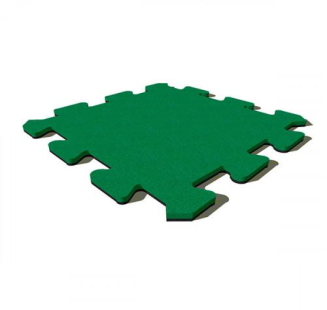 Длина – 500 ммШирина – 500 ммТолщина – 40 ммСостав должен быть: резиновая крошка, полиуретановое связующее.Резиновое покрытие должно соединяться между собой с помощью открытого замкового соединения «ласточкин хвост».Кромки покрытия должны быть ровными. Поверхности покрытия должны быть без трещин и механических повреждений.Цвет - зеленыйКвадратный метр660Заказчик:Юридический адрес: ОГРН :Телефон/факс: Банковские реквизиты ИНН :КПП :р/счетк/с, БИК Коды: ОКПО  ОКТМОТел. Дата постановки на учет в налоговом органе _________г.Директор:__________________________/                         /« ________     » ___________ 2023г.м.п.Поставщик:Юридический адрес: ОГРН :Телефон/факс: Банковские реквизиты ИНН :КПП :р/счетк/с, БИК Коды: ОКПО  ОКТМОТел. Дата постановки на учет в налоговом органе _________г.Директор:__________________________/                         /« ________     » ___________ 2023г.м.п.№п/пНаименование ХарактеристикитовараЕд. изм.Кол-во1Плитка резиноваяКвадратный метр660Заказчик:Поставщик:Заказчик:Поставщик:№пп.Наименование товаров (работ, услуг)Технические и функциональные (потребительские свойства) характеристики товараЕд. изм.Кол-воНаименование страны происхождения товараЦена за ед. в руб. с НДССумма в руб. с НДС1.Настоящим организация/физическое лицо/юридическое лицо______________________________________в заявки на участие в малой закупке в  электронной форме на _______________________________________________________________________________                   (указывается наименование малой закупкив электронной форме)(реестровый номер закупки ___________________), сообщает о своем соответствии требованиям, установленным в пункте 12  Информационной карты, а именно:1) соответствие участников закупки требованиям, устанавливаемым в соответствии с законодательством Российской Федерации к лицам, осуществляющим поставки товаров, выполнение работ, оказание услуг, являющихся предметом закупки;2) непроведение ликвидации участника закупки - юридического лица и отсутствие решения арбитражного суда о признании участника закупки - юридического лица или индивидуального предпринимателя несостоятельным (банкротом) и об открытии конкурсного производства;3) неприостановление деятельности участника закупки в порядке, предусмотренном Кодексом Российской Федерации об административных правонарушениях;4) отсутствие у участника закупки недоимки по налогам, сборам, задолженности по иным обязательным платежам в бюджеты бюджетной системы Российской Федерации (за исключением сумм, на которые предоставлены отсрочка, рассрочка, инвестиционный налоговый кредит в соответствии с законодательством Российской Федерации о налогах и сборах, которые реструктурированы в соответствии с законодательством Российской Федерации, по которым имеется вступившее в законную силу решение суда о признании обязанности заявителя по уплате этих сумм исполненной или которые признаны безнадежными к взысканию в соответствии с законодательством Российской Федерации о налогах и сборах) за прошедший календарный год, размер которых превышает двадцать пять процентов балансовой стоимости активов участника закупки, по данным бухгалтерской отчетности за последний отчетный период. Участник такой закупки считается соответствующим установленному требованию в случае, если им в установленном порядке подано заявление об обжаловании указанных недоимки, задолженности и решение по данному заявлению на дату рассмотрения заявки на участие в закупке не принято;5) отсутствие у участника закупки – физического лица, зарегистрированного в качестве индивидуального предпринимателя, либо у руководителя, членов коллегиального исполнительного органа, лица, исполняющего функции единоличного исполнительного органа, или главного бухгалтера юридического лица – участника закупки непогашенной или неснятой судимости за преступления в сфере экономики и (или) преступления, предусмотренные статьями 289, 290, 291, 291.1 Уголовного кодекса Российской Федерации, а также неприменение в отношении указанных физических лиц наказания в виде лишения права занимать определенные должности или заниматься определенной деятельностью, которые связаны с поставкой товара, выполнением работы, оказанием услуги, являющихся предметом осуществляемой закупки, и административного наказания в виде дисквалификации;6) отсутствие между участником закупки и Заказчиком конфликта интересов, под которым понимаются случаи, при которых руководитель Заказчика одновременно является представителем учредителя некоммерческой организации (участника закупки) и (или) руководитель Заказчика, член комиссии состоят в браке с физическими лицами, являющимися выгодоприобретателями, единоличным исполнительным органом хозяйственного общества (директором, генеральным директором, управляющим, президентом и другими), членами коллегиального исполнительного органа хозяйственного общества, руководителем (директором, генеральнымдиректором) учреждения или унитарного предприятия либо иными органами управления юридических лиц - участников закупки, с физическими лицами, в том числе зарегистрированными в качестве индивидуального предпринимателя, - участниками закупки либо являются близкими родственниками (родственниками по прямой восходящей и нисходящей линии (родителями и детьми, дедушкой, бабушкой и внуками), полнородными и неполнородными (имеющими общих отца или мать) братьями и сестрами), усыновителями или усыновленными указанных физических лиц. Под выгодоприобретателями понимаются физические лица, владеющие напрямую или косвенно (через юридическое лицо или через несколько юридических лиц) более чем десятью процентами голосующих акций хозяйственного общества либо долей, превышающей десять процентов в уставном капитале хозяйственного общества.7) участник закупки не является офшорной компанией.8) участник закупки не является иностранным агентом в соответствии с Федеральным законом от 14 июля 2022 года № 255-ФЗ «О контроле за деятельностью лиц, находящихся под иностранным влиянием»;9) отсутствие у участника закупки ограничений для участия в закупках, установленных законодательством Российской Федерации.10) отсутствие сведений об участнике закупки в реестре недобросовестных поставщиков, предусмотренном Федеральным законом № 223-ФЗ;11) отсутствие сведений об участнике закупки в реестре недобросовестных поставщиков, предусмотренном Федеральным законом № 44-ФЗ;	(Должность)		(Подпись)		(Расшифровка подписи)М.П.	___________________(дата)№ п/пСведения об участнике закупкиСведения об участнике закупки1Полное наименование организации и ее организационно-правовая форма (для юридического лица)/ Ф.И.О.  участника размещения заказа (для физического лица)1Сокращенное наименование организации2Предыдущие полные и сокращенные наименования организации с указанием даты переименования и подтверждением правопреемственности.3Регистрационные данные: дата, место и орган регистрации физического лица в качестве индивидуального предпринимателя (на основании Свидетельства о государственной регистрации)3Учредители (перечислить наименования и организационно-правовую форму всех учредителей, чьядоля в уставном капитале превышает 10%) и доля их участия (для акционерных обществ – выписка из реестра акционеров отдельным документом)(на основании Учредительных документов установленной формы (устав, положение, учредительный договор) (для юридических лиц)3Срок деятельности 3Размер уставного капитала ( для юридических лиц)ИННКППОГРНОКПООКТМООКДПОКВЭД4Местонахождение (для юридического лица)/сведения о месте жительства (для физического лица)5Почтовый адрес участника6Номер телефона с кодом Участника6Номер факса с кодом Участника6Адрес электронной почты Участника ( для приема заявок и иной документации)6Адрес страницы в Интернете7Руководитель (должность, фамилия, имя, отчество, телефон)8Главный бухгалтер(фамилия, имя, отчество, телефон)9Контактное лицо(фамилия, имя, отчество, телефон)10Система налогообложения10Реквизиты уведомления о постановке на учет в ИФНС10Применение ставки НДС 10% (с приложением документов, подтверждающих право на применение пониженной ставки НДС)10Применение освобождения от НДС10Основные виды деятельности10Лицензируемые виды деятельности10Номера лицензий, сроки их действия, наименование территорий на которых действуют лицензии11Банковские реквизиты (может быть несколько):Наименование обслуживающего банка11Адрес обслуживаемого банка11Расчетный счет11Корреспондентский счет11Код БИК12Перечень должностных лиц, уполномоченных подписывать счет-фактуры13Согласие участника размещения заказа исполнить условия договора, указанные в документации о проведении малой закупки